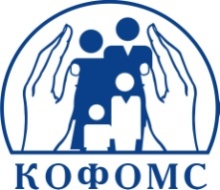 Территориальный фонд обязательного медицинского страхования 
Калужской областиП Р И К А З «_____» ________________г.                                                                 № ______г. КалугаВ порядке уточнения размеров затрат на обеспечение функций Территориального фонда обязательного медицинского страхования Калужской областиПРИКАЗЫВАЮ:Внести следующие изменения в приложение №1 к приказу ТФОМС Калужской области от 25.04.2017 №65 «Об утверждении нормативных затрат на обеспечение функций Территориального фонда обязательного медицинского страхования Калужской области» (ред. приказов от 12.05.2017 №76, от 01.06.2017 №82) (далее - Приказ):а) В таблице 12:-  строки  6 и 7 изложить в следующей редакции:- дополнить строкой 29 следующего содержания:б)  Таблицу 53 дополнить строкой 11 следующего: 2. Начальнику отдела информационной безопасности В.М. Метлицкому обеспечить размещение настоящего Приказа на официальном сайте Территориального фонда обязательного медицинского страхования Калужской области в информационно-коммуникационной сети «Интернет».3. Начальнику хозяйственного отдела В.В. Мязину обеспечить размещение настоящего Приказа в единой информационной системе в сфере закупок.4. Инспектору фонда юридического отдела Н.А. Храпковой довести настоящий Приказ до сведения руководителей структурных подразделений ТФОМС Калужской области.5. Контроль за исполнением настоящего Приказа оставляю за собой. О внесении изменений в приказ ТФОМС Калужской области от 25.04.2017 №65 «Об утверждении нормативных затрат на обеспечение функций Территориального фонда обязательного медицинского страхования Калужской области» 
(в ред. приказов от 12.05.2017 №76, 
от 01.06.2017 №82)6.Операционная система для  персонального компьютера WinPro 10 SNGL OLP NL Legalization GetGenuine wCOA1015000,007.Операционная системы для сервера (рассчитывается от количества ядер процессора)245000,0029.Клиентские лицензии для операционной системы сервера202000,011.Маршрутизатор2 на организацию / не чаще 1 раза в 3 года30000,00Директор Э.Ю. Кузькин